УКРАЇНАСКВИРСЬКА МІСЬКА РАДАКиївської областіПРОТОКОЛ № 11Одинадцятої сесії Сквирської міської ради VІІ скликанняРозпочато засідання о 10-00 годиніЗакінчено засідання о 15.00 годиніПерерва 12.00-12.1515 вересня 2016 рокум. СквираВсього депутатів  -  26Присутніх              -  19ЗАПРОШЕНІ:Сергієнко Л. В. – заступник Сквирського міського голови з економічних питань;Іващенко Н.В. – начальник відділу з питань підприємництва, землекористування і містобудування Сквирської міської ради;Палієнко С. І. – заступник міського голови з питань діяльності виконавчих органів;Тернова М. В. – начальник відділу бухгалтерського обліку;Рогоза Н. А. - начальник управління соціального захисту населення.ПРИСУТНІ:Гриша Василь Васильович – голова Сквирської районної ради.Рогач Тетяна Михайлівна. – керівник радіостудії «Шанс»Бондарчук Катерина Федорівна – головний редактор газети «Вісник Сквирщини»Міщенко Володимир Петрович – головний редактор газети «Провінція-Post»;Рогоза Надія Анатоліївна - начальник управління соціального захисту населення.Представники громадської організації «Народна рада»;Підприємці міста СквириГромадяни міста СквириМісце проведення: м. Сквира, вул. Богачевського, 28,зал засідань Сквирської районної радиСкочко В.А. – міський голова: Шановні депутати, присутні та запрошені! На одинадцяту сесію Сквирської міської ради VІІ скликання із 26 депутатів прибуло 19. У роботі сесії беруть участь: Гриша Василь Васильович – голова Сквирської районної ради, Рогач Тетяна Михайлівна. – керівник радіостудії «Шанс», Бондарчук Катерина Федорівна – головний редактор газети «Вісник Сквирщини», Міщенко Володимир Петрович – головний редактор газети «Провінція-Post», Рогоза Надія Анатоліївна - начальник управління соціального захисту населення, Іващенко Надія Василівна – начальник відділу з питань підприємництва, землекористування і містобудування Сквирської міської ради, Палієнко Сергій Іванович – заступник міського голови з питань діяльності виконавчих органів, Міщенко Володимир Петрович – головний редактор газети «Провінція-Post», представники громадської організації «Народна рада»; підприємці міста Сквири, громадяни міста Сквири. Вношу пропозицію, роботу одинадцятої сесії Сквирської міської ради VІІ скликання розпочати. Хто за, поіменним голосуванням? Є ті, хто проти ? Утримався ?ГОЛОСУВАЛИ: "за" – 20"проти" – 0"утрималися" – 0ВИРІШИЛИ: Роботу одинадцятої сесії Сквирської міської ради розпочати. (Бюлетень результатів поіменного голосування депутатів Сквирської міської ради VII скликання 11 сесії, від 15 вересня 2016 року за рішення: «Відкрити 11 сесію Сквирської міської ради» додається).Звучить Гімн.Скочко В.А.: Робота сесії проводиться згідно затвердженого Регламенту Сквирської міської ради VII скликання.для доповідей – до 40 хв.для співдоповідей – до 10 хв.для виступів у обговоренні, для виступів з процедурних питань, заяв, внесення запитів, резолюцій – до 5 хв.для виступів у різному – до 5 хв.для заключного слова – до 10 хв.Хочу також наголосити на дисципліні та етиці пленарного засідання. Секретар лічильної комісії Флісак Олександра Юліанівна сьогодні відсутня, будемо обирати секретаря, чи достатньо двох членів лічильної комісії? Ніхто не заперечує. Добре. А зараз безпосередньо по порядку денному, у вас вони на руках, чи є якісь пропозиції?Хто за те, щоб затвердити порядок денний?ГОЛОСУВАЛИ: "за" - 20"проти" – 0"утрималися" – 0ВИРІШИЛИ: Рішення прийнято. (Бюлетень результатів поіменного голосування депутатів Сквирської міської ради VII скликання 11 сесії, від 15 вересня 2016 року за рішення: «Затвердити порядок денний із змінами та доповненнями» додається).Скочко В. А.: Пропонується внести на розгляд одинадцятої сесії Сквирської міської ради VІІ скликання таку повістку денну:/202	Про затвердження Програми охорони та захисту тваринного світу, регулювання чисельності безпритульних тварин гуманними методами в м. Сквира на 2016-2021 роки;/203	Про затвердження Правил утримання собак та котів у місті Сквира;ДОПОВІДАЄ: Бондар В. О. – секретар міської ради./204	Про затвердження «Міської цільової програми захисту населення і територій від надзвичайних ситуацій техногенного та природного характеру, забезпечення пожежної безпеки на 2016 рік» (згідно листа від Шуляк І.М.);/205	Про затвердження положення «Про здійснення допорогових закупівель»;/206	Про затвердження складу та положення «Про тендерний комітет»;/207	Про внесення змін до рішення сесії міської ради №47-3-VІI від 25 грудня 2015 року «Про затвердження бюджету міста Сквира на 2016 рік» з наступними змінами та доповненнями;ДОПОВІДАЄ: Сергієнко Л.В. – заступник міського голови з економічних питань/208	Про стан боротьби зі злочинністю;ДОПОВІДАЄ: Шамрай Р. М. - Начальник Сквирського Відділу Поліції./209	Про стан водопостачання та водовідведення у місті Сквира;ДОПОВІДАЄ: Скарбовійчук О. П. – начальник КП СКГ./210	Про перейменування вулиці «Площа Героїв Сквирщини»;ДОПОВІДАЄ: Бондар В. О. – секретар міської ради./211	Про розгляд звернення фракції партії ВО «Батьківщина»./212	Про розгляд депутатського звернення.) ДОПОВІДАЄ: Сергієнко Л.В. – заступник міського голови з економічних питань/213	Про подальшу долю приміщення, що знаходиться за адресою: м. Сквира, вул. Соборна 24 (бувший музей);ДОПОВІДАЄ: Палієнко С. І. – заступник міського голови з питань діяльності виконавчих органів;|/214	Про надання дозволу на розробку проекту землеустрою щодо відведення у власність земельних ділянок громадянам./215	Про надання дозволу на розробку проекту землеустрою щодо відведення у спільну сумісну (часткову) власність земельних ділянок громадянам/216	Про внесення змін до рішення сесії міської ради від 12 липня 2016 року за №198-10-VIІ «Про дозвіл ПП «Волдор» на розробку проекту землеустрою щодо відведення в оренду земельної ділянки несільськогосподарського призначення  по вул. Слобідська, 4а (вул.Щорса) у м.Сквира»/217	Про надання дозволу ТОВ «Грона -- Партнер» на розробку проекту землеустрою щодо відведення в оренду земельної ділянки несільськогосподарського призначення площею 0,0334 га по вул. Київська,27 б/218	Про затвердження звіту про експертну грошову оцінку земельної ділянки несільськогосподарського призначення площею 0,5232 га, яка надана в оренду ТОВ "Грона - Партнер" по вул. Київська, 23В Сквирського району Київської області та підлягає продажу/219	Про сплату авансового внеску та дозвіл на продаж земельної ділянки площею 0,1811га несільськогосподарського призначення ТОВ «Грона - Партнер» по вул. Київська, 23 В, у м.Сквира /220	Про сплату авансового внеску та дозвіл на продаж земельної ділянки несільськогосподарського призначення ФОП Кривенку Євгенію Володимировичу по вул. Київська, 22 А, у м.Сквира/221	Про затвердження звіту про експертну грошову оцінку земельної ділянки несільськогосподарського призначення площею 0,0466 га по вул. Липовецька,97 м. Сквира, Сквирського району Київської області яка перебуває в оренді у Косовської Людмили Олексіївни та підлягає продажу/222	Про продовження терміну дії Угоди про порядок користування земельною ділянкою несільськогосподарського призначення на період виготовлення технічної документації із землеустрою щодо складання документів, що посвідчують право оренди земельної ділянки фізичній особі – підприємцю Асламович Зінаїді Григорівні вул. Соборна,30 м. Сквира/223	Про продовження терміну оренди земельної ділянки  несільськогосподарського призначення  ФОП Асламович З.Г. по вул. Соборна, 30 в м.Сквира/224	Про надання в оренду земельної ділянки  несільськогосподарського призначення ФОП Салюку Ю.В. по вул. Героїв Сквирщини,б/н в м.Сквира/225	Про продовження терміну оренди земельної ділянки  несільськогосподарського призначення  ФОП Шикун Лесі Іванівні по вул. Самгородецька,1 в м.Сквира/226	Про зміну юридичної адреси земельної ділянки загальною площею 0,0587 га, яка знаходиться у власності Левенчук Любові Степанівни/227	Про розробку детального плану території за адресою: м. Сквира, вул. Героїв Сквирщини, б/н./228	Про затвердження проекту землеустрою щодо відведення у власність земельної ділянки громадянину Суботенку Олександру Миколайовичу по вул. Котовського,18 а у м. Сквира, виготовлений ТОВ «Земельний проект»/229	Про затвердження проекту землеустрою щодо відведення у власність земельної ділянки громадянину Гандзюку Олександру Анатолійовичу по вул. Незалежності (К.Лібкнехта),43 у м. Сквира, виготовлений ТОВ «Межувальник»/230	Про затвердження проекту землеустрою щодо відведення у власність земельної ділянки громадянці Заєць Світлані Миколаївні по вул. Гагаріна,4 у м. Сквира, виготовлений ТОВ «Межувальник»/231	Про затвердження проекту землеустрою щодо відведення у власність земельної ділянки громадянину Покотило Петру Павловичу по вул. Грушевського,18 у м. Сквира, виготовлений ТОВ «Межувальник»/232	Про затвердження проекту землеустрою щодо відведення у власність земельних ділянок громадянці Славінській Анні Олегівні по пров. Кривоноса,1-а у м. Сквира, виготовлений ТОВ «Межувальник»/233	Про затвердження проекту землеустрою щодо відведення у спільну часткову власність земельної ділянки громадянам Якубенко Євгенії Сергіївні Мельнічук Івану Петровичу по вул. Липовецькій (Люксембург Рози),39 у м. Сквира, виготовлений ТОВ «Межувальник»/ (зняте земельною комісією, в зв’язку з відсутністю документів про реєстрацію.)	Про затвердження проекту землеустрою щодо відведення у власність земельної ділянки громадянину Тимошенко Олексію Миколайовичу по вул. Максима Рильського,83 (колиш. вул. К.Маркса) у м. Сквира, виготовлений ФОП Пивовар Ніною МиколаївноюДОПОВІДАЄ: Іващенко Н.В. – начальник відділу з питань підприємництва, землекористування і містобудування Сквирської міської ради.Скочко В. А.: Я бачу в залі присутні громадяни, які прийшли по питанню перейменування вулиці Площа Героїв Сквирщини. Як ви всі пам’ ятаєте, на минулій сесії, ми, на прохання громадян, домовилися про громадські слухання і про вирішення даного питання на черговій сесії. Чи немає заперечень - розглянути це питання першим, щоб відпустити людей, в порядку денному це питання №9?ГОЛОСУВАЛИ: "за" - 20"проти" – 0"утрималися" – 0ВИРІШИЛИ: Рішення прийнято. (Бюлетень результатів поіменного голосування депутатів Сквирської міської ради VII скликання 11 сесії, від 15 вересня 2016 року за рішення: «Розглянути питання №9 першочергово» додається).Скочко В. А.: Ставимо вас до відома, що 15 серпня відбулися громадські слухання, на яких були присутні депутати і жителі вулиці Площа Героїв Сквирщини, представники міської ради. На даних зборах присутні громадяни висловили своє побажання перейменувати Площу Героїв Сквирщини на вулицю «Червона». Я не в захваті, що центральна вулиця міста буде так називатися, але не можу не прислухатися до думки громадян, тим більше вони зібрали безліч підписів жителів вулиці і присутніх в залі, - була більшість, також вони зверталися до Обласної і Верховної ради по даному питанню і отримали відповідь, що слово «червона» не несе нічого пов’язаного з декомунізацією, як колір, як «краса» - це українське слово, тому, які будуть пропозиції?Іванченко Г. І.: А чому на «Червона», що немає інших гарних назв?Бондар В. О.: Ситуація наступна: позиція жителів вулиці така:  або ми змінюємо на «Червона» або взагалі залишити стару назву, на що ми ніяк не погодимося, тому, йдучи на компроміс з громадянами, пропозиція: вулиця «Червона»?!Радчук П. В.: Жителі цієї вулиці – це ж не всі жителі Сквири, я не хочу ходити по вулиці, яка зветься «Червона», і думаю не тільки я. Крім того, в зв’язку з чим ми перейменовуємо назву «Площа Героїв Сквирщини»?Тибулевич В. В.: Обіцяли людям прислухатися до їхньої думки – давайте виконувати.Скочко В. А.: А на рахунок того, що не буде вулиці Героїв Сквирщини, забігаючи на перед, хочу повідомити, що коли будемо наділяти земельні ділянки воїнам АТО, - там буде абсолютно нова вулиця, яку ми зможемо так і назвати. І ще одне, ми перейменували 38 вулиць і у нас з цим не було жодних проблем, дякую жителям міста, що віднеслися з розумінням, хоч є безліч інших проблем, але ніхто не проти і все спокійно, тому потрібно йти на зустріч людям. Переходимо до голосування:ГОЛОСУВАЛИ: "за" - 14"проти" – 3"утрималися" – 3ВИРІШИЛИ: Рішення 210-11-VII та Бюлетень результатів поіменного голосування депутатів Сквирської міської ради VII скликання 11 сесії, від 15 вересня 2016 року за рішення: «Про перейменування вулиці «Площа Героїв Сквирщини» додаються.Скочко В. А.: Переходимо до розгляду питань:№202СЛУХАЛИ: Про затвердження Програми охорони та захисту тваринного світу, регулювання чисельності безпритульних тварин гуманними методами в м. Сквира на 2016-2021 роки Доповідає Бондар Вероніка Олегівна – секретар міської ради.Скочко В. А.: Чи є запитання? Чи погоджено бюджетною комісією?Добровольський В. О.: Так, давайте почнемо, потім в процесі будемо коригувати програму та дії.Іванченко Г. І.: Чи не будуть нам в місто звозити собак ще з інших населених пунктів? Скочко В. А.: Тим, що ми повертаємо стерилізованих собак на місце попереднього перебування,- ми і передбачаємо те, що кожна тварина бореться і захищає свою територію, не підпускаючи при цьому інших, чужих.ГОЛОСУВАЛИ: "за" – 20"проти" – 0"утрималися" – 0ВИРІШИЛИ: (рішення 202-11-VІІ та Бюлетень результатів поіменного голосування депутатів Сквирської міської ради VII скликання 11 сесії, від 15 вересня 2016 року за рішення «Про затвердження Програми охорони та захисту тваринного світу, регулювання чисельності безпритульних тварин гуманними методами в м. Сквира на 2016-2021 роки » додаються).Скочко В. А.: До нас звернулась громадянка міста Волинець Валентина Миколаївна - житель вулиці Богачевського, можливо надамо їй слово, згідно регламенту, щоб відпустити людину? Ніхто не проти? Будь-ласка.Волинець В. В.: Я звертаюсь до депутатів з такого приводу. Нещодавно нам стало відомо, що до нашої вуличної мережі підключиться завод продтоварів і у нас не буде води?Іванченко Г. І.: Жителі вулиці турбуються, що коли був під’эднаний Есфуд - якість води була жахлива?Скарбовійчук О. П. : Звертаюсь до шановної: в цьому році у вас була вода?Волинець В. В.: Так, була, але ми боїмося, що це негативно вплине на якість і кількість.Скочко В. А.: Олександр Петрович, ви ж розумієте, якщо це якимось чином вплине на водопостачання в місті – тоді розмови бути не може, а ще краще, пропоную організувати спільну зустріч: представники заводу, комунальне підприємство і жителі вулиці. На коли домовимось, Григорій Іванович? Чи можливо після Дня міста?Іванченко Г. І.: Давайте 27 вересня, у вівторок, в телефонному режимі уточним час і місце зустрічі.Добровольський В. О.: А як на рахунок того, що підприємство буде скидати в каналізаційну мережу сироватку, що може призвести до руйнування каналізаційних труб.Скарбовійчук О. П.: Власником підприємства мені було надано інформацію, що на каналізаційно-насосній станції підприємства буде встановлено 2 резервуара для розкислення сироватки. А ще запевняю, що система буде підключена, в разі підписання договору, в якому будуть обумовлені всі обмеження.№203СЛУХАЛИ: Про затвердження Правил утримання собак та котів у місті Сквира.Доповідає Бондар Вероніка Олегівна – секретар міської ради.Скочко В. А.: Чи є запитання? Правила стандартні.ГОЛОСУВАЛИ: "за" – 20"проти" – 0"утрималися" – 0ВИРІШИЛИ: (рішення 203-11-VІІ та Бюлетень результатів поіменного голосування депутатів Сквирської міської ради VII скликання 11 сесії, від 15 вересня 2016 року за рішення «Про затвердження Правил утримання собак та котів у місті Сквира» додаються).№204СЛУХАЛИ: Про затвердження «Міської цільової програми захисту населення і територій від надзвичайних ситуацій техногенного та природного характеру, забезпечення пожежної безпеки на 2016 рік».Скочко В. А.: Чи є запитання? Чи погодила бюджетна комісія?Добровольський В. О.: Так. ГОЛОСУВАЛИ: "за" – 20"проти" – 0"утрималися" – 0ВИРІШИЛИ: (рішення 204-11-VІІ та Бюлетень результатів поіменного голосування депутатів Сквирської міської ради VII скликання 11 сесії, від 15 вересня 2016 року за рішення «Про затвердження «Міської цільової програми захисту населення і територій від надзвичайних ситуацій техногенного та природного характеру, забезпечення пожежної безпеки на 2016 рік» додаються).№205СЛУХАЛИ: Про затвердження положення «Про здійснення допорогових закупівель».Доповідає Сергієнко Людмила Вікторівна.Скочко В. А.: Чи є запитання? Чи погодила бюджетна комісія?Добровольський В. О.: Так. ГОЛОСУВАЛИ: "за" – 20"проти" – 0"утрималися" – 0ВИРІШИЛИ: (рішення 205-11-VІІ та Бюлетень результатів поіменного голосування депутатів Сквирської міської ради VII скликання 11 сесії, від 15 вересня 2016 року за рішення «Про затвердження положення «Про здійснення допорогових закупівель» додаються).№206СЛУХАЛИ: Про затвердження складу та положення «Про тендерний комітет».Доповідає Сергієнко Людмила Вікторівна.Скочко В. А.: Чи є запитання? Чи погодила бюджетна комісія?Добровольський В. О.: Так. ГОЛОСУВАЛИ: "за" – 20"проти" – 0"утрималися" – 0ВИРІШИЛИ: (рішення 206-11-VІІ та Бюлетень результатів поіменного голосування депутатів Сквирської міської ради VII скликання 11 сесії, від 15 вересня 2016 року за рішення «Про затвердження складу та положення «Про тендерний комітет» додаються).№207СЛУХАЛИ: Про внесення змін до рішення сесії міської ради №47-3-VІI від 25 грудня 2015 року «Про затвердження бюджету міста Сквира на 2016 рік» з наступними змінами та доповненнями.Доповідає Сергієнко Людмила Вікторівна.Скочко В. А.: Чи є запитання? Чи погодила бюджетна комісія?Добровольський В. О.: Так. Корнелюк П. М.: За рахунок чого таке перевиконання бюджету?Сергієнко Л. В.: Перевиконання практично по всіх видах податків, крім того послуги реєстраційної служби – це теж значні поступлення в бюджет. Іванченко Г. І.: Мене турбує Генеральний план міста, на який ми спочатку передбачали кошти?Добровольський В. О.: Відбудеться об єднання територіальних громад – тому, на даному етапі - це просто гроші будуть викинуті на вітер.Скочко В. А.: Розробка Генерального плану не відміняється, але без розширення меж – це не має сенсу, а збільшення меж поки що неможливе.Тибулевич В. В.: Це ж паралізує роботу?Скочко В. А.: Так, поки що у нас один вихід – все робити через детальні плани.Корнелюк П. М.: Чи закладено достатньо коштів, що допомагати тим, хто отоплює твердим паливом та дровами взимку?Скочко В. А.: Перспективи розвитку є позитивними. Чи є ще запитання? Прошу голосувати.ГОЛОСУВАЛИ: "за" – 18"проти" – 0"утрималися" – 2ВИРІШИЛИ: (рішення 207-11-VІІ та Бюлетень результатів поіменного голосування депутатів Сквирської міської ради VII скликання 11 сесії, від 15 вересня 2016 року за рішення «Про внесення змін до рішення сесії міської ради №47-3-VІI від 25 грудня 2015 року «Про затвердження бюджету міста Сквира на 2016 рік» з наступними змінами та доповненнями» додаються).№208СЛУХАЛИ: Про стан боротьби зі злочинністю Доповідає Шамрай Роман Михайлович – Начальник Сквирського Відділу Поліції.Скочко В. А.: Чи є запитання до доповідача?Тибулевич В. В.: Як нам припинити цей безлад щодо паркування автомобілів, зокрема таксистів, в звичайні та ринкові дні?Шамрай Р. М.: У нас, на даний момент, має бути 3 патрульних автомобілі, а працює один патрульний автомобіль, але обіцяю вирішити дане питання попередженнями та накладанням штрафів.Скочко В. А.: Роман Миколайович, у мене запитання щодо громадських формувань, є дуже позитивні приклади в інших містах?Шамрай Р. М.: Ми завжди готові до співпраці.Скочко В. А.: Чи є ще запитання? Немає. Прошу голосуватиГОЛОСУВАЛИ: "за" – 19"проти" – 0"утрималися" – 0«не голосував» - 1ВИРІШИЛИ: (рішення 208-11-VІІ та Бюлетень результатів поіменного голосування депутатів Сквирської міської ради VII скликання 11 сесії, від 15 вересня 2016 року за рішення «Про стан боротьби зі злочинністю» додаються).Скочко В. А.: Перед тим, як перейти до наступного запитання, я зачитаю вам звернення, яке тільки що надав нам Шамрай Роман Михайлович.Зачитує звернення.Скочко В. А.: Які будуть думки з приводу того, щоб обмежити рух транспорту біля Відділу Поліції, в зв’язку з озвученими причинами.Корнелюк П. М.: Тріщина в будівлі можливо і через інші причини, а не через рух автомобілів.Шамрай Р. М.: Машина швидкого реагування не може виїхати на виклик, так як безліч автомобілів біля відділення.Тибулевич В. В.: Там в основному припарковано автомобілі ваших же працівників, а легкові автомобілі своїм рухом нічого не перешкоджають.Скочко В. А.: Добре, пропоную зробити експертизу, яка встановить причину руйнування будівлі. Дякую Роман Михайлович Переходимо до наступного питання.№209СЛУХАЛИ: Про стан водопостачання та водовідведення у місті Сквира. Доповідає Скарбовійчук Олександр Петрович – начальник КП «Сквирське комунальне господарство».Скочко В. А.: У мене запитання: можливо потрібно розробляти проекти будування нових свердловин?Скарбовійчук О. П.: Так, потрібно, ми розглядали питання розробки Домантівського водозабору, щоб задіяти той напрямок.Добровольський В. О.: Чи проводилася зустріч, з власником скважини, Яка знаходиться біля ЗОШ №2, якби вона була дієва, нагрузка на скважини була б менша і в центрі вирішилося б питання з водою?Скарбовійчук О. П.: З власником не зустрічалися, так як башня нижча за п‘ятиповерховий будинок і замість того, щоб підвищити кількість води - ми знизимо тиск подачі води на п ятиповерхові будівлі.Тибулевич В. В.: Як людина, яка має відношення до водоканалу, повинен сказати, що в цьому році водопостачання було краще, ніж в минулому. У мене інше питання, не маючи нічого особистого до Скарбовійчука, чи може він очолювати комунальну комісію?Скочко В. А.: Закон не забороняє, але зауваження слушне.Добровольський В. О.: Скільки коштів ви отримали за бульдозер, що ми списували на минулій сесії?Скарбовійчук О. П.: По пам яті: біля тринадцяти тисяч гривень.Скочко В. А.: Чи є ще запитання? Немає. Прошу голосувати.ГОЛОСУВАЛИ: "за" – 17"проти" – 0"утрималися" – 2«не голосував» - 1.ВИРІШИЛИ: (рішення 209-11-VІІ та Бюлетень результатів поіменного голосування депутатів Сквирської міської ради VII скликання 11 сесії, від 15 вересня 2016 року за рішення «Про стан водопостачання та водовідведення у місті Сквира» додаються).Скочко В. А.: Оголошується перерва 15 хвилин.Перерва 15 хвилин.Скочко В. А.: Наступні два проекти рішень, це звернення щодо тарифів, ми запросили начальника управління соціального захисту населення - Рогозу Надію Анатоліївну, вона прояснить нам ситуацію з субсидіями і ми разом маємо визначитися щодо подальших дій.Доповідає Рогоза Надія Анатоліївна.Скочко В. А.: Чи є запитання до доповідача?Корнелюк П. М.: Яка кількість людей отримує субсидії?Рогоза Н. А.: Майже 70%.Скочко В. А.: Є два звернення, голосувати ми будемо по кожному окремо бо вони різні і, звичайно ж, ніхто не проти підвищення зарплат і зниження тарифів, але ми повинні розуміти, що, якщо держава підніме тарифи – то не піднімати наші місцеві, ми не зможемо, міська рада до сьогоднішнього дня компенсує всю різницю в тарифах, у вас на руках є економічно обґрунтовані тарифи:Зачитує економічно обґрунтовані тарифи.Як ви бачите, наші тарифи нижче економічно обґрунтованих.Давайте по черзі: перше звернення фракції БЮТ:№211СЛУХАЛИ: Про розгляд звернення фракції партії ВО «Батьківщина».Скочко В. А.: Чи є запитання? Добровольський В. О.: Пропоную підтримати, але зі змінами: ліквідувати Національну комісію, що здійснює державне регулювання у сферах енергетики та комунальних послуг і створити незалежний дорадчий орган при Кабінеті міністрів, що буде прозоро формувати економічно обґрунтовані тарифи.ГОЛОСУВАЛИ: "за" – 19"проти" – 0"утрималися" – 1ВИРІШИЛИ: (рішення 211-11-VІІ та Бюлетень результатів поіменного голосування депутатів Сквирської міської ради VII скликання 11 сесії, від 15 вересня 2016 року за рішення «Про розгляд звернення фракції партії ВО «Батьківщина» додаються).№212СЛУХАЛИ: Про розгляд депутатського зверненняСкочко В. А.: Суть наступна: є звернення від депутата міської ради Тибулевича Вадима Вікторовича.Зачитує звернення.Тибулевич В. В.: Пропоную підтримати. Київська міська, обласна ради підтримали та багато інших міських рад.Скочко В. А.: Все вірно, вони спочатку підняли тарифи до економічно обґрунтованих, а потім наклали мораторій, а у нас вони однозначно нижчі.Я просто хочу, щоб ви зрозуміли, що якщо субсидія повністю покриває, наприклад, водопостачання,- то для людини, чи тариф 6, чи 8 – немає значення бо держава 100% субсидує, чому ж тоді має платити за це міський бюджет, адже на ці кошти краще провести щось по благоустрою. Чисто політичне питання, я розумію, але потрібно чітко визначитись на який термін ми накладемо мораторій, так як рівень мінімальної заробітної плати, пенсій, прожиткового мінімуму – на ці питання ми не впливаємо, а місцеві тарифи – це наша проблема.Тибулевич В. В.: Чи є хтось в залі, хто хоче підвищувати тарифи?Добровольський В. О.: Через 3 місяці буде підняття мінімальної заробітної плати.Скочко В. А.: Тоді пропишемо у рішенні: до 01.12.2016 року. Прошу голосувати.ГОЛОСУВАЛИ: "за" – 16"проти" – 3"утрималися" – 1ВИРІШИЛИ: (рішення 212-11-VІІ та Бюлетень результатів поіменного голосування депутатів Сквирської міської ради VII скликання 11 сесії, від 15 вересня 2016 року за рішення «Про розгляд звернення депутата Тибулевича В.В.» додаються).№213СЛУХАЛИ: Про подальшу долю приміщення, що знаходиться за адресою: м. Сквира, вул. Соборна (Леніна) 24 (бувший музей).Скочко В. А.: Звертаю вашу увагу, що проект рішення не нормативний, так як однозначної позиції по даному питанню міська рада не має. На минулій сесії, як ви знаєте, ми доручили виконавчому комітету провести комплексну технічно-будівельну експертизу стану приміщення, потім були громадські слухання, а тепер ми разом повинні визначитись про його подальшу долю бо коли воно там розвалиться – мені важко буде пояснити, чому так сталося. Зачитує висновок.Скочко В. А.: Отже, згідно висновку: фізичний знос – 72%, несучі стіни – аварійний стан, не несучі - ветхий.Тибулевич В. В.: А хто робив експертизу? Чи має він ліцензію?Скочко В. А.: ТОВ «Будпроект м. Сквира», Шельменко, звичайно має. Доповідаю, на громадських слуханнях була пропозиція відремонтувати приміщення за наші кошти, але з висновку видно, що це – економічно недоцільно. Які будуть пропозиції, щоб не склалося враження, що ми лобіюємо те, чи інше – пропонуйте.Іванченко Г. І. : Однозначно, потрібно щось вирішувати, якщо продати то найголовніше, щоб ми могли вплинути на те, що там буде після відчуження.Яка концепція розвитку даної території?Скочко В. А.: Звичайно, спочатку визначити цільове призначення. У нас є приклади інших приміщень, доля яких не вирішилася своєчасно, і всі ви бачите в якому стані центр міста - це і приміщення районної ради і міської також.Тибулевич В. В.: Немає закону, який би вказував покупцю, що робити після купівлі. Це його власність – все. Хіба що продати без права перепрофілювання.Скочко В. А.: А хто захоче купити будівлю, в якій повинен бути музей 10 років?Іванченко Г. І. : Людям цікаве місце, тому потрібно розробити детальний план території.Скочко В. А.: Давайте розпочнемо процедуру, до наступної сесії ми з’ясуємо, як можна обмежити детальним планом, поки ми отримаємо відповідь з фонду держмайна, процедура затягнеться, тому давайте голосувати: розробити детальний план і розпочати процедуру відчуження:ГОЛОСУВАЛИ: "за" – 20"проти" – 0"утрималися" – 0ВИРІШИЛИ: (рішення 213-11-VІІ та Бюлетень результатів поіменного голосування депутатів Сквирської міської ради VII скликання 11 сесії, від 15 вересня 2016 року за рішення «Про подальшу долю приміщення, що знаходиться за адресою: м. Сквира, вул. Соборна (Леніна) 24 (бувший музей)» додаються).№214СЛУХАЛИ: Про надання дозволу на розробку проекту землеустрою щодо відведення у власність земельних ділянок громадянам.Доповідає Іващенко Надія Василівна – начальник земельного відділу.Скочко В. А.: Земельна комісія, що скажете? Тибулевич В. В.: Земельна комісія погодила, тільки з деякими уточненнями в додатку.Зачитує додаток до рішення з уточненнями.Скочко В. А.: Прошу голосувати.ГОЛОСУВАЛИ: "за" – 20"проти" – 0"утрималися" – 0ВИРІШИЛИ: (рішення 214-11-VІІ та Бюлетень результатів поіменного голосування депутатів Сквирської міської ради VII скликання 11 сесії, від 15 вересня 2016 року за рішення «Про надання дозволу на розробку проекту землеустрою щодо відведення у власність земельних ділянок громадянам» додаються).№215СЛУХАЛИ: Про надання дозволу на розробку проекту землеустрою щодо відведення у спільну сумісну (часткову) власність земельних ділянок громадянамДоповідає Іващенко Надія Василівна.Скочко В. А.: Земельна комісія, що скажете? Тибулевич В. В.: Земельна комісія погодила.Скочко В. А.: Прошу голосувати.ГОЛОСУВАЛИ: "за" – 20"проти" – 0"утрималися" – 0ВИРІШИЛИ: (рішення 215-11-VІІ та Бюлетень результатів поіменного голосування депутатів Сквирської міської ради VII скликання 11 сесії, від 15 вересня 2016 року за рішення «Про надання дозволу на розробку проекту землеустрою щодо відведення у спільну сумісну (часткову) власність земельних ділянок громадянам» додаються).№216СЛУХАЛИ: Про внесення змін до рішення сесії міської ради від 12 липня 2016 року за №198-10-VIІ «Про дозвіл ПП «Волдор» на розробку проекту землеустрою щодо відведення в оренду земельної ділянки несільськогосподарського призначення  по вул. Слобідська, 4а (вул.Щорса) у м.Сквира»Доповідає Іващенко Надія Василівна.Скочко В. А.: Земельна комісія, що скажете? Тибулевич В. В.: Земельна комісія погодила.Іванченко Г. І.: Я хочу нагадати, що у місті є декілька об’єктів нерухомого майна, що відчужені з порушенням законодавства України, тобто – без аукціону, зокрема і дане приміщення.Скочко В. А.: Як без аукціону? В якому це році було?Іващенко Н. В.: 2012 рік.Іванченко Г. І.: От я і пропоную: розібратися разом з юристом, аналізувати законність продажуСкочко В. А.: Процедура відчуження мала бути виключно через аукціон. Тибулевич В. В. : Я не розумію деяких депутатів: якщо я знаю, що щось не законно – потрібно було звертатися в суд на рішення міської ради і в суді все доказувати, а не виступати тут, що щось не так. Все, що ми доб’ємося – це те, що людина не буде платати за оренду землі.Бондар В. О. : Ви читаєте проект рішення? Ми надали вже на минулій сесії, зараз питання стоїть: внести зміни до площі, не логічно виходить – тоді надали, тепер передумали?Іванченко Г. І.: Мене не було на минулій сесії.Скочко В. А.: Могли з’ясуватися нові обставини. Прошу голосувати.ГОЛОСУВАЛИ: "за" – 8"проти" – 6"утрималися" – 6ВИРІШИЛИ: рішення не прийнято. Бюлетень результатів поіменного голосування депутатів Сквирської міської ради VII скликання 11 сесії, від 15 вересня 2016 року за рішення «Про внесення змін до рішення сесії міської ради від 12 липня 2016 року за №198-10-VIІ «Про дозвіл ПП «Волдор» на розробку проекту землеустрою щодо відведення в оренду земельної ділянки несільськогосподарського призначення  по вул. Слобідська, 4а (вул.Щорса) у м.Сквира» додається).Тибулевич В. В. : Я вношу пропозицію поставити дане питання на повторне голосування, так як під час обговорення всі шуміли і деякі депутати не зрозуміли: що до чого? У людини є право власності, на яких підставах ми можемо не дати землю під будівлею в оренду?Іванченко Г. І.: А я наголошую, що по трьох будівлях потрібно здійснити юридичний аналіз: перше – по Щорса, друге – по Шевченка і те, що викупила Музика – тут в центрі.Скочко В. А.: Ситуація зрозуміла, це все було надано минулим скликанням, тепер нам потрібно розібратися. Хто за те, щоб поставити питання №15 на повторне голосування?ГОЛОСУВАЛИ: "за" – 15"проти" – 4"утрималися" – 1ВИРІШИЛИ: рішення прийнято. Бюлетень результатів поіменного голосування депутатів Сквирської міської ради VII скликання 11 сесії, від 15 вересня 2016 року за рішення «Повторно поставити питання № 15 на голосування» додається).Скочко В. А.: Хто за проект рішення «Про внесення змін до рішення сесії міської ради від 12 липня 2016 року за №198-10-VIІ «Про дозвіл ПП «Волдор» на розробку проекту землеустрою щодо відведення в оренду земельної ділянки несільськогосподарського призначення  по вул. Слобідська, 4а (вул.Щорса) у м.Сквира», прошу голосувати:ГОЛОСУВАЛИ: "за" – 11"проти" – 4"утрималися" – 5ВИРІШИЛИ: рішення 216-11VII та Бюлетень результатів поіменного голосування депутатів Сквирської міської ради VII скликання 11 сесії, від 15 вересня 2016 року за рішення «Про внесення змін до рішення сесії міської ради від 12 липня 2016 року за №198-10-VIІ «Про дозвіл ПП «Волдор» на розробку проекту землеустрою щодо відведення в оренду земельної ділянки несільськогосподарського призначення  по вул. Слобідська, 4а (вул.Щорса) у м.Сквира»» додається).№217СЛУХАЛИ: Про надання дозволу ТОВ «Грона -- Партнер» на розробку проекту землеустрою щодо відведення в оренду земельної ділянки несільськогосподарського призначення площею 0,0334 га по вул. Київська,27 бДоповідає Іващенко Надія Василівна.Скочко В. А.: Земельна комісія, що скажете? Тибулевич В. В.: Земельна комісія не погодила. Скарбовійчук О. П.: Нова скважина негативно вплине на дебет води у скважинах, що знаходяться поруч.Іващенко Н. В.: Крім того, надавши Гроні в оренду дану ділянку під скважину, закон зобов’яже їх створити навколо санітарно-захисну зону, місця для якої – немає, так як ділянка поруч знаходиться у приватній власності.Скочко В. А.:Визначайтесь, голосуємо:ГОЛОСУВАЛИ: "за" – 0"проти" – 13"утрималися" – 7ВИРІШИЛИ: (рішення 217-11-VІІ та Бюлетень результатів поіменного голосування депутатів Сквирської міської ради VII скликання 11 сесії, від 15 вересня 2016 року за рішення «Про надання дозволу ТОВ «Грона -- Партнер» на розробку проекту землеустрою щодо відведення в оренду земельної ділянки несільськогосподарського призначення площею 0,0334 га по вул. Київська,27 б» додаються).№218СЛУХАЛИ: Про затвердження звіту про експертну грошову оцінку земельної ділянки несільськогосподарського призначення площею 0,5232 га, яка надана в оренду ТОВ "Грона - Партнер" по вул. Київська, 23В Сквирського району Київської області та підлягає продажу.Доповідає Іващенко Надія Василівна.Скочко В. А.: Земельна комісія, що скажете? Тибулевич В. В.: Земельна комісія погодила.Скочко В. А.: Надія Василівна, повторіть суму, будь-ласка.Іващенко Н. В.: двісті шістдесят дві тисячі сто двадцять три гривні 20 коп. за 52 сотки.Скочко В. А.: П’ять тисяч з лишнім за сотку – ціна відповідає дійсності. Прошу голосувати:ГОЛОСУВАЛИ: "за" – 20"проти" – 0"утрималися" – 0ВИРІШИЛИ: (рішення 218-11-VІІ та Бюлетень результатів поіменного голосування депутатів Сквирської міської ради VII скликання 11 сесії, від 15 вересня 2016 року за рішення «Про затвердження звіту про експертну грошову оцінку земельної ділянки несільськогосподарського призначення площею 0,5232 га, яка надана в оренду ТОВ "Грона - Партнер" по вул. Київська, 23В Сквирського району Київської області та підлягає продажу» додаються).№219СЛУХАЛИ: Про сплату авансового внеску та дозвіл на продаж земельної ділянки площею 0,1811га несільськогосподарського призначення ТОВ «Грона - Партнер» по вул. Київська, 23 В, у м.СквираДоповідає Іващенко Надія Василівна.Скочко В. А.: Земельна комісія, що скажете? Тибулевич В. В.: Земельна комісія погодила.Добровольський В. О.: А як вирішується питання з тим, що Спайк є боржником перед бюджетом міської ради, чи вони вже розрахувались?Скочко В. А.: Борг не погашено, будемо покладати цей обов’язок на правонаступника. І ще зазначте, будь-ласка, що з 01 січня 2017 року в дію вступає нова нормативно грошова оцінка, тому, якщо вони не встигнуть все оформити до кінця року – то продати у 2017 році по такій ціні ми вже не зможемо.Скочко В. А.: Прошу голосувати:ГОЛОСУВАЛИ: "за" – 20"проти" – 0"утрималися" – 0ВИРІШИЛИ: (рішення 219-11-VІІ та Бюлетень результатів поіменного голосування депутатів Сквирської міської ради VII скликання 11 сесії, від 15 вересня 2016 року за рішення «Про сплату авансового внеску та дозвіл на продаж земельної ділянки площею 0,1811га несільськогосподарського призначення ТОВ «Грона - Партнер» по вул. Київська, 23 В, у м.Сквира» додаються).№220СЛУХАЛИ: Про сплату авансового внеску та дозвіл на продаж земельної ділянки несільськогосподарського призначення ФОП Кривенку Євгенію Володимировичу по вул. Київська, 22 А, у м.СквираДоповідає Іващенко Надія Василівна.Скочко В. А.: Земельна комісія, що скажете? Тибулевич В. В.: На розгляд сесії.Скочко В. А.: Це рішення, на яке я наклав вето, але людина повторно звернулася – ми не можемо не розглянути. У матеріалах є висновок архітектури, що об’єкт в межах червоних ліній. Чому людина не може виготовити детальний план, щоб не підставляти депутатів? Я маю бути послідовним: за таке рішення не можу голосувати.Тибулевич В. В.: То він не проти виготовити детальний план.Скочко В. А.: Добре, які ще думки?Кучинський І. В.: Давайте дамо людині шанс.Скочко В. А.: Хто за те, щоб викласти даний проект рішення в іншій редакції, а саме: розробити детальний план території забудованих земель Сквирської міської ради загальною площею 0,10 га по вул. Київська, 22 А в м.Сквира через проектну організацію, що має відповідну ліцензію, з метою уточнення червоних ліній вул. Київська та визначення меж, розмірів площі земельної ділянки, яка може бути викуплена в установленому законодавством порядку, прошу голосувати:ГОЛОСУВАЛИ: "за" – 17"проти" – 0"утрималися" – 2«не голосував» - 1ВИРІШИЛИ: (рішення 220-11-VІІ та Бюлетень результатів поіменного голосування депутатів Сквирської міської ради VII скликання 11 сесії, від 15 вересня 2016 року за рішення «Про надання дозвілу на розробку детального плану території земельної ділянки несільськогосподарського призначення ФОП Кривенку Євгенію Володимировичу по вул. Київська, 22 А, у м.Сквира» додаються).№221СЛУХАЛИ: Про затвердження звіту про експертну грошову оцінку земельної ділянки несільськогосподарського призначення площею 0,0466 га по вул. Липовецька,97 м. Сквира, Сквирського району Київської області яка перебуває в оренді у Косовської Людмили Олексіївни та підлягає продажуДоповідає Іващенко Надія Василівна.Скочко В. А.: Земельна комісія, що скажете? Тибулевич В. В.: Земельна комісія погодила.Скочко В. А.: Хто за даний проект рішення, прошу голосувати:ГОЛОСУВАЛИ: "за" – 19"проти" – 0"утрималися" – 0«не голосував» - 1ВИРІШИЛИ: (рішення 221-11-VІІ та Бюлетень результатів поіменного голосування депутатів Сквирської міської ради VII скликання 11 сесії, від 15 вересня 2016 року за рішення «Про затвердження звіту про експертну грошову оцінку земельної ділянки несільськогосподарського призначення площею 0,0466 га по вул. Липовецька,97 м. Сквира, Сквирського району Київської області яка перебуває в оренді у Косовської Людмили Олексіївни та підлягає продажу» додаються).№222СЛУХАЛИ: Про продовження терміну дії Угоди про порядок користування земельною ділянкою несільськогосподарського призначення на період виготовлення технічної документації із землеустрою щодо складання документів, що посвідчують право оренди земельної ділянки фізичній особі – підприємцю Асламович Зінаїді Григорівні вул. Соборна,30 м. СквираДоповідає Іващенко Надія Василівна.Скочко В. А.: Земельна комісія, що скажете? Тибулевич В. В.: Земельна комісія погодила.Скочко В. А.: Хто за даний проект рішення, прошу голосувати:ГОЛОСУВАЛИ: "за" – 18"проти" – 0"утрималися" – 0«не голосував» - 2ВИРІШИЛИ: (рішення 222-11-VІІ та Бюлетень результатів поіменного голосування депутатів Сквирської міської ради VII скликання 11 сесії, від 15 вересня 2016 року за рішення «Про продовження терміну дії Угоди про порядок користування земельною ділянкою несільськогосподарського призначення на період виготовлення технічної документації із землеустрою щодо складання документів, що посвідчують право оренди земельної ділянки фізичній особі – підприємцю Асламович Зінаїді Григорівні вул. Соборна,30 м. Сквира» додаються).№223СЛУХАЛИ: Про продовження терміну оренди земельної ділянки  несільськогосподарського призначення  ФОП Асламович З.Г. по вул. Соборна, 30 в м.СквираДоповідає Іващенко Надія Василівна.Скочко В. А.: Чи є запитання? Чи погодила земельна комісія?Тибулевич В. В.: Так, рекомендуємо погодити.Скочко В. А.: Переходимо до голосування:ГОЛОСУВАЛИ: "за" – 18"проти" – 0"утрималися" – 0«не голосував» - 2ВИРІШИЛИ: (рішення 223-11-VІІ та Бюлетень результатів поіменного голосування депутатів Сквирської міської ради VII скликання 11-ї сесії, від 15 вересня 2016 року за рішення «Про продовження терміну оренди земельної ділянки  несільськогосподарського призначення  ФОП Асламович З.Г. по вул. Соборна, 30 в м.Сквира» додаються).№224СЛУХАЛИ: Про надання в оренду земельної ділянки  несільськогосподарського призначення ФОП Салюку Ю.В. по вул. Героїв Сквирщини,б/н в м.СквираДоповідає Іващенко Надія Василівна.Скочко В. А.: Чи є запитання? Чи погодила земельна комісія?Тибулевич В. В.: Так, рекомендуємо погодити.Скочко В. А.: Переходимо до голосування:ГОЛОСУВАЛИ: "за" – 18"проти" – 0"утрималися" – 0«не голосував» - 2ВИРІШИЛИ: (рішення 224-11-VІІ та Бюлетень результатів поіменного голосування депутатів Сквирської міської ради VII скликання 11-ї сесії, від 15 вересня 2016 року за рішення «Про надання в оренду земельної ділянки  несільськогосподарського призначення ФОП Салюку Ю.В. по вул. Героїв Сквирщини,б/н в м.Сквира» додаються).№225СЛУХАЛИ: Про продовження терміну оренди земельної ділянки  несільськогосподарського призначення  ФОП Шикун Лесі Іванівні по вул. Самгородецька,1 в м.Сквира Доповідає Іващенко Надія Василівна.Скочко В. А.: Чи є запитання? Чи погодила земельна комісія?Тибулевич В. В.: Так, рекомендуємо погодити.Скочко В. А.: Чому 6% - це ж торгівля?Іващенко Н. В.: Вона в заяві написала, що один рік не працює, там велика площа,- тому просила менший відсоток.Скочко В. А.: А як завтра відкриється? Пропоную змінити термін оренди на один рік, а потім будемо вирішувати знову. Переходимо до голосування:ГОЛОСУВАЛИ: "за" – 17"проти" – 0"утрималися" – 1«не голосував» - 2ВИРІШИЛИ: (рішення 225-11-VІІ та Бюлетень результатів поіменного голосування депутатів Сквирської міської ради VII скликання 11-ї сесії, від 15 вересня 2016 року за рішення «Про продовження терміну оренди земельної ділянки  несільськогосподарського призначення  ФОП Шикун Лесі Іванівні по вул. Самгородецька,1 в м.Сквира» додаються).№226СЛУХАЛИ: Про зміну юридичної адреси земельної ділянки загальною площею 0,0587 га, яка знаходиться у власності Левенчук Любові Степанівни.Доповідає Іващенко Надія Василівна.Скочко В. А.: Чи є запитання? Чи погодила земельна комісія?Тибулевич В. В.: Так, рекомендуємо погодити.Скочко В. А.: Переходимо до голосування:ГОЛОСУВАЛИ: "за" – 18"проти" – 0"утрималися" – 0«не голосував» - 2ВИРІШИЛИ: (рішення 226-11-VІІ та Бюлетень результатів поіменного голосування депутатів Сквирської міської ради VII скликання 11-ї сесії, від 15 вересня 2016 року за рішення «Про зміну юридичної адреси земельної ділянки загальною площею 0,0587 га, яка знаходиться у власності Левенчук Любові Степанівни» додаються).№227СЛУХАЛИ: Про розробку детального плану території за адресою: м. Сквира, вул. Героїв Сквирщини, б/н.Доповідає Іващенко Надія Василівна.Скочко В. А.: Звернувся «Центуріон». Хоче провести благоустрій території. Чи є запитання?Когутенко Л. А.: Я проти.Тибулевич В. В.: Хоче таку ж саму зробити зупинку аж сюди до пошти.Скарбовійчук О. П.: Ця зупинка, де від’їжджають люди на села, реконструйована за кошти міської ради, кого цікавить, можете подивитися, є кошторис: заливка площадки, встановлення лавочок, метало-профіль, накриття з полікарбонату – це все робилося за кошти міської ради.Тибулевич В. В.: Почекайте, я думав, що це «Центуріон» проводив благоустрій і реконструкцію, - тоді це інша справа.Добровольський В. О.: На мою думку, потрібно давати можливість і іншим перевізникам, вони ж тоді у нас запитають, чому є монополіст,- і все під нього. Дві автостанції на такій площі нам не потрібно, тим більше, що для людей це полегшення ніякого не принесе: ціни на квитки, якщо взяти інші міста, на цю ж відстань у «Центуріона» значно вищі.Скочко В. А.: Добре. Переходимо до голосування:ГОЛОСУВАЛИ: "за" – 0"проти" – 5"утрималися" – 12«не голосував» - 3ВИРІШИЛИ: (рішення 227-11-VІІ та Бюлетень результатів поіменного голосування депутатів Сквирської міської ради VII скликання 11-ї сесії, від 15 вересня 2016 року за рішення «Про розробку детального плану території за адресою: м. Сквира, вул. Героїв Сквирщини, б/н.» додаються).№228СЛУХАЛИ: Про затвердження проекту землеустрою щодо відведення у власність земельної ділянки громадянину Суботенку Олександру Миколайовичу по вул. Котовського,18 а у м. Сквира, виготовлений ТОВ «Земельний проект».Доповідає Іващенко Надія Василівна.Скочко В. А.: Чи є запитання? Чи погодила земельна комісія?Тибулевич В. В.: Валерій Анатолійович, всі остальні питання – це затвердження проектів,- тому, думаю ніхто не буде проти.Скочко В. А.: Вадім Вікторович – це земельні питання, тому я бистро відтарабаню по черзі. Немає заперечень? Переходимо до голосування:ГОЛОСУВАЛИ: "за" – 17"проти" – 0"утрималися" – 0«не голосував» - 3ВИРІШИЛИ: (рішення 228-11-VІІ та Бюлетень результатів поіменного голосування депутатів Сквирської міської ради VII скликання 11-ї сесії, від 15 вересня 2016 року за рішення «Про затвердження проекту землеустрою щодо відведення у власність земельної ділянки громадянину Суботенку Олександру Миколайовичу по вул. Котовського,18 а у м. Сквира, виготовлений ТОВ «Земельний проект»» додаються).№229СЛУХАЛИ: Про затвердження проекту землеустрою щодо відведення у власність земельної ділянки громадянину Гандзюку Олександру Анатолійовичу по вул. Незалежності (К.Лібкнехта),43 у м. Сквира, виготовлений ТОВ «Межувальник»Доповідає Іващенко Надія Василівна.Скочко В. А.: Чи є запитання? Чи погодила земельна комісія?Тибулевич В. В.: Так, погоджено.Скочко В. А.: Немає заперечень? Переходимо до голосування:ГОЛОСУВАЛИ: "за" – 17"проти" – 0"утрималися" – 0«не голосував» - 3ВИРІШИЛИ: (рішення 229-11-VІІ та Бюлетень результатів поіменного голосування депутатів Сквирської міської ради VII скликання 11-ї сесії, від 15 вересня 2016 року за рішення «Про затвердження проекту землеустрою щодо відведення у власність земельної ділянки громадянину Гандзюку Олександру Анатолійовичу по вул. Незалежності (К.Лібкнехта),43 у м. Сквира, виготовлений ТОВ «Межувальник» додаються).№230СЛУХАЛИ: Про затвердження проекту землеустрою щодо відведення у власність земельної ділянки громадянці Заєць Світлані Миколаївні по вул. Гагаріна,4 у м. Сквира, виготовлений ТОВ «Межувальник»Скочко В. А.: Чи є запитання? Чи погодила земельна комісія?Тибулевич В. В.: Так, погоджено.Скочко В. А.: Немає заперечень? Переходимо до голосування:ГОЛОСУВАЛИ: "за" – 17"проти" – 0"утрималися" – 0«не голосував» - 3ВИРІШИЛИ: (рішення 230-11-VІІ та Бюлетень результатів поіменного голосування депутатів Сквирської міської ради VII скликання 11-ї сесії, від 15 вересня 2016 року за рішення «Про затвердження проекту землеустрою щодо відведення у власність земельної ділянки громадянці Заєць Світлані Миколаївні по вул. Гагаріна,4 у м. Сквира, виготовлений ТОВ «Межувальник» додаються).№231СЛУХАЛИ: Про затвердження проекту землеустрою щодо відведення у власність земельної ділянки громадянину Покотило Петру Павловичу по вул. Грушевського,18 у м. Сквира, виготовлений ТОВ «Межувальник»Скочко В. А.: Чи є запитання? Чи погодила земельна комісія?Тибулевич В. В.: Так, погоджено.Скочко В. А.: Немає заперечень? Переходимо до голосування:ГОЛОСУВАЛИ: "за" – 17"проти" – 0"утрималися" – 0«не голосував» - 3ВИРІШИЛИ: (рішення 231-11-VІІ та Бюлетень результатів поіменного голосування депутатів Сквирської міської ради VII скликання 11-ї сесії, від 15 вересня 2016 року за рішення «Про затвердження проекту землеустрою щодо відведення у власність земельної ділянки громадянину Покотило Петру Павловичу по вул. Грушевського,18 у м. Сквира, виготовлений ТОВ «Межувальник» додаються).№232СЛУХАЛИ: Про затвердження проекту землеустрою щодо відведення у власність земельних ділянок громадянці Славінській Анні Олегівні по пров. Кривоноса,1-а у м. Сквира, виготовлений ТОВ «Межувальник»Скочко В. А.: Чи є запитання? Чи погодила земельна комісія?Тибулевич В. В.: Так, погоджено.Скочко В. А.: Немає заперечень? Переходимо до голосування:ГОЛОСУВАЛИ: "за" – 17"проти" – 0"утрималися" – 0«не голосував» - 3ВИРІШИЛИ: (рішення 232-11-VІІ та Бюлетень результатів поіменного голосування депутатів Сквирської міської ради VII скликання 11-ї сесії, від 15 вересня 2016 року за рішення «Про затвердження проекту землеустрою щодо відведення у власність земельних ділянок громадянці Славінській Анні Олегівні по пров. Кривоноса,1-а у м. Сквира, виготовлений ТОВ «Межувальник» додаються).№233СЛУХАЛИ: Про затвердження проекту землеустрою щодо відведення у спільну часткову власність земельної ділянки громадянам Якубенко Євгенії Сергіївні Мельнічук Івану Петровичу по вул. Липовецькій (Люксембург Рози),39 у м. Сквира, виготовлений ТОВ «Межувальник»Скочко В. А.: Чи є запитання? Чи погодила земельна комісія?Тибулевич В. В.: Так, погоджено.Скочко В. А.: Немає заперечень? Переходимо до голосування:ГОЛОСУВАЛИ: "за" – 17"проти" – 0"утрималися" – 0«не голосував» - 3ВИРІШИЛИ: (рішення 233-11-VІІ та Бюлетень результатів поіменного голосування депутатів Сквирської міської ради VII скликання 11-ї сесії, від 15 вересня 2016 року за рішення «Про затвердження проекту землеустрою щодо відведення у спільну часткову власність земельної ділянки громадянам Якубенко Євгенії Сергіївні Мельнічук Івану Петровичу по вул. Липовецькій (Люксембург Рози),39 у м. Сквира, виготовлений ТОВ «Межувальник» додаються).Скочко В. А. : Питання № 33 не розглядаємо, за рекомендацією земельної комісії (відсутні документи про реєстрацію). Отже, порядок денний вичерпано. Які будуть пропозиції?Кучинський І. В.: Закінчити сесію.Хто за, поіменним голосуванням? Є ті, хто проти ? Утримався ?ГОЛОСУВАЛИ: "за" – 17"проти" – 0"утрималися" – 0«не голосував» - 3ВИРІШИЛИ: Закрити одинадцяту сесію. (Бюлетень результатів поіменного голосування депутатів Сквирської міської ради VII скликання 11 сесії, від 15 вересня 2016 року за рішення: «Закрити 11 сесію Сквирської міської ради» додається).Звучить Гімн України.Міський голова							В.А.СкочкоСекретар міської ради					В. О. Бондар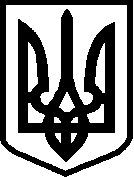 